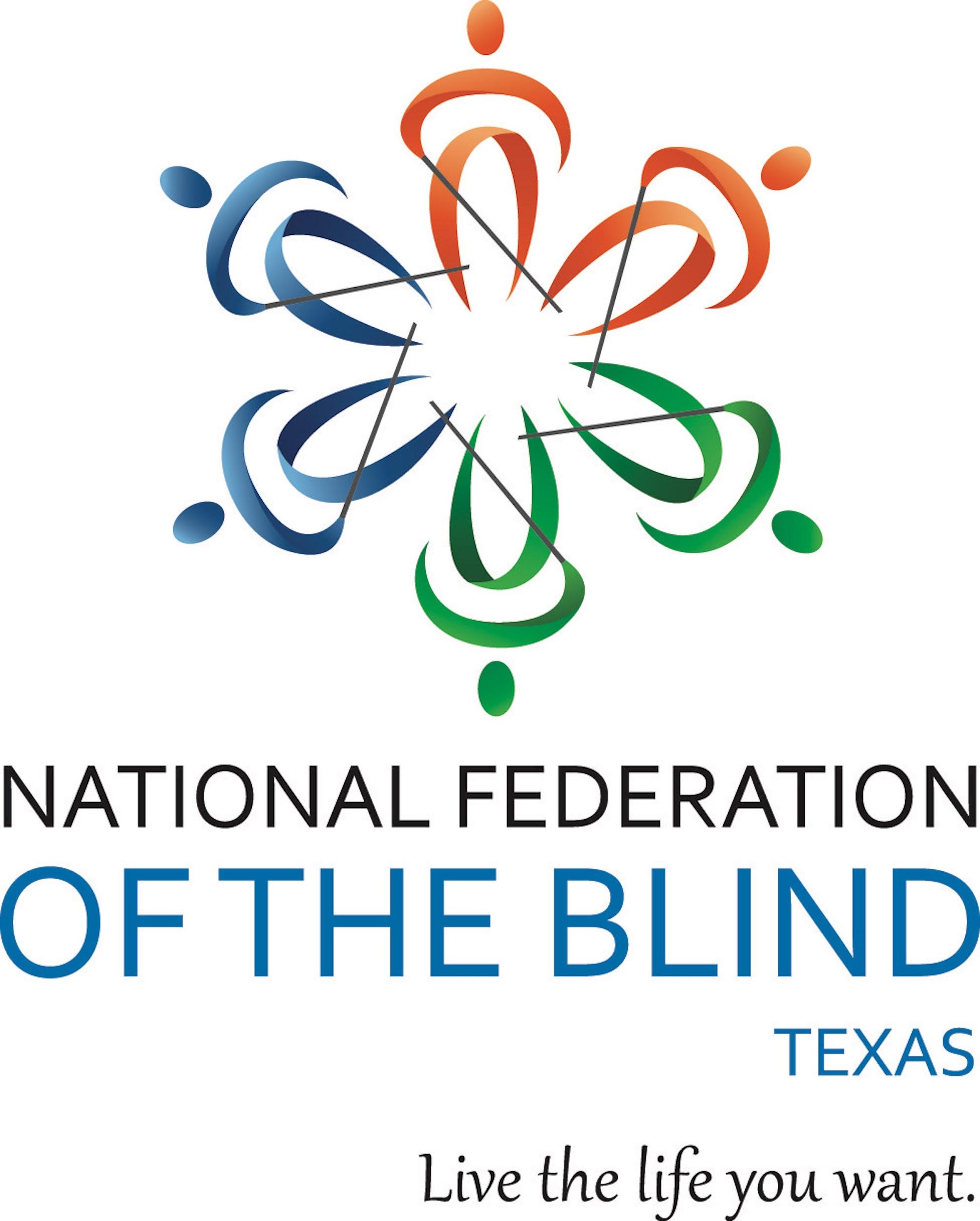 70TH ANNUAL CONVENTIONAnywhere in Texas that your heart may long to be“CELEBRATING THE PAST & LOOKING TOWARD THE FUTURE”Zoom LogisticsAll meetings and events during the 2021 NFB of Texas state convention will take place on the Zoom platform. Using Zoom is quite easy whether you dial in from a land line or mobile phone, or connect from a smartphone, tablet, or computer using the free Zoom app, which can be downloaded from the Zoom Downloads Page, or from your smartphone’s App Store/Google Play Store.For those who will be dialing into the meetings using a land line or mobile phone, the same phone number will be used for all events. The only difference is that you will need to enter the specific 11-digit meeting ID for the event you want to join. While there is a passcode for those who connect from the Zoom app, this passcode is not required for dial-in users.ZOOM ACCESSThe local Houston Zoom number to dial is 346-248-7799. Please note that it is your responsibility to consider long distance charges (if any).The passcode for all Zoom meetings is 70. This passcode will not need to be entered if joining via the direct-connect link.Direct-connect links are found in the meeting ID numbers of this document. For example, The Texas Room is used for all general sessions. The meeting ID is 852 7275 4719 and right-clicking, tapping, or using the context menu while focused on the ID numbers themselves will give the option of opening the link and connecting to the meeting via the Zoom app without having to enter the passcode of 70.USING ZOOMWhile Zoom has many features, you do not need to be a technical expert to participate in meetings and have a positive experience.Remaining Muted. One of the most important rules about proper Zoom etiquette is to remain muted while you are not speaking. Doing so will ensure that sudden background noises, conversations, or other distracting situations do not interfere with the presenters.Mute and unmute from a phone: Dial *6Mute and unmute from Windows: Press ALT+AMute and unmute from Mac: Press CMD+SHIFT+AMute and unmute from the smartphone or tablet app: Tap the Mute button located at the bottom left of the screenRaising Your Hand. There may be times when asking questions or seeking the floor is appropriate. If this happens, raising your virtual hand is the best way to do this, especially if the meeting host has disabled the ability to unmute yourself.Raise your hand from a phone: Dial *9Raise your hand from Windows: Press ALT+YRaise your hand from Mac: Press OPTION+YRaise your hand from the smartphone or tablet app: Tap the More button located at the bottom of the screen, then tap the Raise Hand buttonControlling Your Video. While there are situations where your video may need to be enabled, this will not be necessary to participate in convention activities. Regardless, it is extremely important that when using video, you are doing so in an appropriate environment. This includes your appearance and your background.Enable and disable your video from a phone: This is not possibleEnable and disable your video from Windows: Press ALT+VEnable and disable your video from Mac: Press CMD+SHIFT+VEnable and disable your video from the smartphone or tablet app: Tap the Video button located at the bottom of the screen, next to the Mute buttonAGENDAFRIDAY, NOVEMBER 5, 202110:00 AM-Noon	Chapter Leadership Meeting: The Future of Our AffiliateLocation: The Texas RoomMeeting ID: 852 7275 4719One Tap Mobile: +13462487799,,85272754719# 11:00 AM-2:00 PM  Access Technology ShowcaseLocation: The Houston RoomMeeting ID: 831 6553 1036One Tap Mobile: +13462487799,,83165531036#1:00-4:00 PM  Silver Bells Training: The Future for Blind SeniorsLocation: The Coastal Bend RoomMeeting ID: 890 6021 4817One Tap Mobile: +13462487799,,89060214817#3:30-5:00 PM  Fair Housing Law and the DisabledLocation: The Fort Worth RoomMeeting ID: 861 0958 4284One Tap Mobile: +13462487799,,86109584284#5:00-6:00 PM  Building a Diverse Future: Getting to Know Our Diversity, Equity, and Inclusion Committee Location: The Austin RoomMeeting ID: 854 6121 7971One Tap Mobile: +13462487799,,85461217971#6:00-7:00 PM  Board of Directors MeetingLocation: The Texas RoomMeeting ID: 852 7275 4719One Tap Mobile: +13462487799,,85272754719# 7:00-7:45 PM  Resolutions Committee MeetingLocation: The Texas RoomMeeting ID: 852 7275 4719One Tap Mobile: +13462487799,,85272754719# 7:00-11:00 PM Texas Association of Blind Students: The Future of Our MovementLocation: The Dallas RoomMeeting ID: 872 6740 4865One Tap Mobile: +13462487799,,87267404865#9:00-10:00 PM  Texas Parents of Blind Children: Growing Our Future LeadersLocation: The TPOBC RoomMeeting ID: 817 6592 8205One Tap Mobile: +13462487799,,81765928205#SATURDAY, NOVEMBER 6, 20217:30 AM-8:45 AM  Coffee & Connections: Leading the Way With NFB-NEWSLINE TEXASLocation: The Arlington RoomMeeting ID: 843 3279 8967One Tap Mobile: +13462487799,,84332798967#9:00 AM-12:00 PM  GENERAL SESSIONLocation: The Texas RoomMeeting ID: 852 7275 4719One Tap Mobile: +13462487799,,85272754719# 1:30-3:00 PM  BREAKOUT SESSIONSbreakout sessions will run concurrently, giving attendees the choice to visit more than one session. Each breakout session will be hosted in its own room.Tools for SuccessLocation: The Houston RoomMeeting ID: 831 6553 1036One Tap Mobile: +13462487799,,83165531036# Employment Leads to EmpowermentLocation: The Permian Basin RoomMeeting ID: 898 1484 2704One Tap Mobile: +13462487799,,89814842704# Knowing When an Employer Is and Isn’t Following the LawLocation: The Texas RoomMeeting ID: 852 7275 4719One Tap Mobile: +13462487799,,85272754719# Texas Parents of Blind ChildrenLocation: The TPOBC RoomMeeting ID: 817 6592 8205One Tap Mobile: +13462487799,,81765928205# iBug Teaches Tech: I Get AroundLocation: The Big Country RoomMeeting ID: 826 0604 1443One Tap Mobile: +13462487799,,82606041443#The Future of Parenting as a Blind PersonLocation: The Golden Triangle RoomMeeting ID: 974 7443 8357One Tap Mobile: +13462487799,,97474438357#,,,,*70#The Psychology of Working With a Guide DogLocation: The TXAGDU RoomMeeting ID: 650 593 045One Tap Mobile: +13462487799,,650593045#A Seminar for Spanish Speaking Members and FriendsLocation: The Rio Grande Valley RoomMeeting ID: 867 4314 2604One Tap Mobile: +13462487799,,86743142604#Introducing Louie Voice ControlLocation: The Dallas RoomMeeting ID: 872 6740 4865One Tap Mobile: +13462487799,,87267404865#3:15-5:00 PM  GENERAL SESSIONLocation: The Texas RoomMeeting ID: 852 7275 4719One Tap Mobile: +13462487799,,85272754719# 6:15-9:00 PM  BANQUETLocation: The Texas RoomMeeting ID: 852 7275 4719One Tap Mobile: +13462487799,,85272754719# SUNDAY, NOVEMBER 7, 20219:30 AM-12:00 PM  GENERAL SESSIONLocation: The Texas RoomMeeting ID: 852 7275 4719One Tap Mobile: +13462487799,,85272754719# 